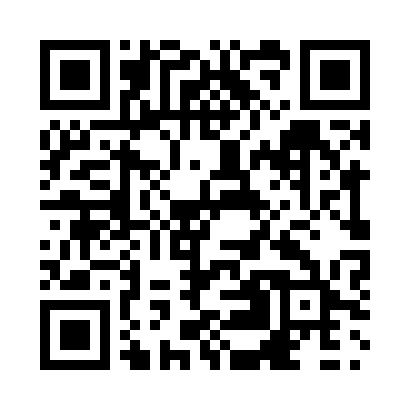 Prayer times for Champcoeur, Quebec, CanadaWed 1 May 2024 - Fri 31 May 2024High Latitude Method: Angle Based RulePrayer Calculation Method: Islamic Society of North AmericaAsar Calculation Method: HanafiPrayer times provided by https://www.salahtimes.comDateDayFajrSunriseDhuhrAsrMaghribIsha1Wed4:045:501:086:128:2610:122Thu4:025:481:076:138:2810:143Fri4:005:461:076:148:2910:164Sat3:575:451:076:158:3110:195Sun3:555:431:076:158:3210:216Mon3:525:411:076:168:3410:237Tue3:505:401:076:178:3510:258Wed3:485:381:076:188:3610:289Thu3:455:371:076:198:3810:3010Fri3:435:351:076:208:3910:3211Sat3:415:341:076:208:4010:3412Sun3:385:331:076:218:4210:3713Mon3:365:311:076:228:4310:3914Tue3:345:301:076:238:4510:4115Wed3:325:291:076:248:4610:4316Thu3:305:271:076:248:4710:4617Fri3:275:261:076:258:4810:4818Sat3:255:251:076:268:5010:5019Sun3:235:241:076:278:5110:5220Mon3:215:231:076:278:5210:5421Tue3:195:221:076:288:5310:5722Wed3:175:201:076:298:5510:5923Thu3:155:191:076:308:5611:0124Fri3:135:181:076:308:5711:0225Sat3:135:171:086:318:5811:0326Sun3:125:171:086:328:5911:0427Mon3:125:161:086:329:0011:0428Tue3:125:151:086:339:0111:0529Wed3:115:141:086:349:0311:0530Thu3:115:131:086:349:0411:0631Fri3:115:131:086:359:0511:07